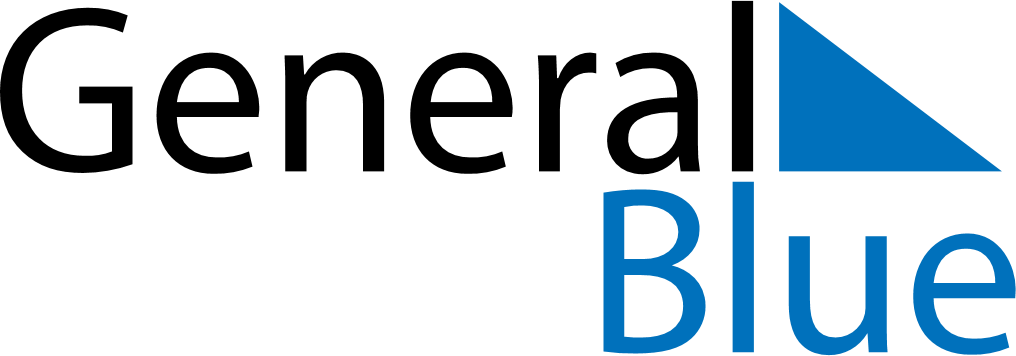 September 2029September 2029September 2029ItalyItalyMondayTuesdayWednesdayThursdayFridaySaturdaySunday123456789101112131415161718192021222324252627282930